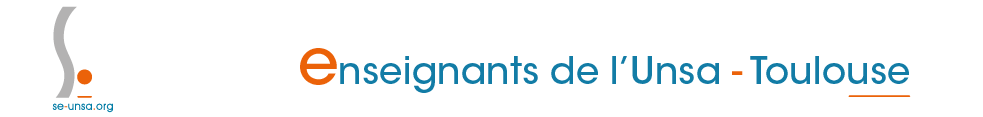 COMMISSION ACADEMIQUE ENSEIGNEMENT DE L’OCCITAN 2020La CAEOC est présidée par M. le Recteur. Le Secrétaire Général Adjoint (SGA) et l’IA-IPR Occitan sont à ses côtés.Au niveau des organisations syndicales enseignantes, le SE-Unsa, le Snes, le Sgen et Sud sont représentés. M. le Recteur introduit le propos en indiquant que la place de la culture occitane est centrale dans notre académie.5800 élèves environ suivent un enseignement d’occitan à Toulouse au niveau collège, 947 en lycée et 23 en LP. Dans le privé, il y a une forte baisse des effectifs en lycées. Le même constat est effectué dans le secteur public. Globalement, 20% des effectifs lycées s’est évaporé. Par exemple dans le Tarn et Garonne, il y a 79 élèves en Tle, et 13 en 1ère : la baisse d’effectif atteint 75 % sur ce département !En Haute-Garonne, les effectifs en lycées ont diminué de moitié en 4 ans : la situation est qualifiée de catastrophique par le chargé de mission du CD 31. La signature de la convention qui traîne depuis plusieurs années urge !Seul le lycée Las Cases de Lavaur (81) propose un en enseignement bilingue pour 2h dans l’académie : c’est un aveu d’impuissance de l’administration à impulser la LVR. M. le Recteur avoue qu’il y a eu un flottement en début d’année sur LVB / LVC. L’IA-IPR indique que, selon lui, toutes les demandes d’inscriptions en LVB ont été acceptées. Il confirme que le choix Espagnol LVA & Occitan LVB est tout à fait possible et doit être acceptée pour les élèves optant ainsi. L’EDS occitan sera de nouveau proposé au lycée de St Affrique (12). L’EDS sera reconduit au lycée de l’Isle Jourdain (32). La continuité depuis le collège de St Lys au lycée de Fonsorbes (31) est étudiée pour la prochaine rentrée 2020. De même pour le nord du Lot (continuité avec les collèges de Martel et Vayrac). Au collège Pyrénées de Tarbes (65), une section LVR pourrait ouvrir (continuité avec Ossun, Juillan, et Ibos). Au collège de L’Isle/Tarn (81) un enseignement DNL (probablement en Histoire-Géographie) pourrait être proposé. L’enseignement bilingue au collège de Grisolles pourrait être transféré vers le nouveau collège de Verdun (82). Le représentant du CREO demande des sanctions à l’endroit des Dasen, IEN et chefs d’établissement qui ne respectent pas la volonté académique de maintien ou renforcement de l’occitan. Le représentant de l’Université exprime les mêmes inquiétudes quant au devenir du Master pro ou recherche. Les difficultés à former des enseignants sont quotidiennement prégnantes. Dans le Gers, l’occitan est en train de disparaître complètement. Les situations humaines des collègues impactés sont très douloureuses. La FCPE demande des signaux positifs en direction des familles qui choisissent la LVR. Dans le Gers, 3 communes se sont portées volontaires pour accueillir l’enseignement de l’occitan, mais la DSDEN n’a pas donné suite…Les élus affichent régulièrement leur soutien à l’enseignement de l’occitan : avec les élections municipales qui se profilent, le Rectorat a une responsabilité sur sa position de leader des 8 académies où l’enseignement de l’occitan existe. Le retour de la dotation fléchée unanimement demandé apparait vital !L’association OC BI demande l’organisation de comités départementaux sur l’enseignement de l’occitan, comme cela semble se faire dans l’académie de Bordeaux. M. le Recteur assure que notre académie cherche les voies de l’amélioration de la situation globale. Néanmoins il rappelle que chaque action s’inscrit dans un cadre budgétaire contraint. Le Recteur réfléchit au retour d’une dotation partiellement fléchée pour le lycée mais réfute l’idée d’une déconsidération de l’occitan. Le DASEN 46 confirme un engagement total et qualifie de « difficilement acceptable » les discours négatifs émis par les organisations syndicales et les associations. Pour lui, les freins au développement sont plus larges que les moyens : la qualité de l’offre scolaire peut mettre à mal la demande sociale, l’acculturation et la visibilité de l’occitan dans les écoles et collèges doivent être également renforcés.En réponse au SE-Unsa, le DASEN adjoint 31 confirme que l’occitan va ouvrir sur un des deux collèges de St Gaudens. Il indique également que la DASEN 31 souhaite réunir un comité départemental OC au printemps. Dans le 1er degré, un nouveau site bilingue devrait ouvrir à Toulouse (à l’étude dans le Gers), les enseignements bilingues pourraient être réorganisés dans le secteur de Castres (81), la continuité bilingue de l’école Balès à Montauban (82) sera aussi regardée.